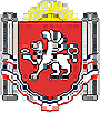 РЕСПУБЛИКА КРЫМРАЗДОЛЬНЕНСКИЙ РАЙОНБЕРЕЗОВСКИЙ СЕЛЬСКИЙ СОВЕТ29 заседание  1 созываРЕШЕНИЕ 27.05.2016г.                        	  с. Березовка                                        № 280О праздничных и памятных датах Березовского сельского поселенияВ соответствии с Федеральным законом от 13 марта 1995 г. № 32-ФЗ «О днях воинской славы и памятных датах России», Законом Республики Крым от 29 декабря 2014 г. № 55-ЗРК/2014 «О праздниках и памятных датах в Республике Крым», Уставом Березовского сельского поселения, Березовский сельский совет  РЕШИЛ:Утвердить Положение о праздничных и памятных датах Березовского сельского поселения (прилагается).2. Решение опубликовать на сайте администрации Березовского сельского поселения Раздольненского района Республики Крым ( http://berezovkassovet.ru/) и разместить на информационном стенде в здании администрации Березовского сельского поселения.Председатель  Березовского сельского совета -глава администрации Березовского сельского поселения	 							А.Б.НазарПриложениек решению заседания Березовского сельскогосовета 1 созыва от 27.05.2016 №  280ПОЛОЖЕНИЕо праздничных и памятных датах Березовского сельского поселения1. Общие положения.1.1. В соответствии с Уставом Березовского сельского поселения и в целях повышения культурного уровня населения, поддержки и развития сложившихся традиций, организации массовых мероприятий, культурного отдыха населения сельского поселения, настоящим Положением устанавливаются праздничные и памятные даты, в рамках проведения которых в сельском поселении организуются праздничные и торжественные мероприятия.1.2. В целях проведения мероприятий Глава Администрации Березовского сельского поселения утверждает состав Организационного комитета по проведению праздничных мероприятий сельского поселения (далее Оргкомитет). Форма и масштаб мероприятий определяется Оргкомитетом.Состав Оргкомитета формируется из представителей органов местного самоуправления поселения, представителей учреждений, предприятий и организаций по согласованию с Администрацией  Березовского сельского поселения.Разработка программы празднования обеспечивается Оргкомитетом и утверждается постановлением Администрации  Березовского сельского поселения.1.3. Финансирование мероприятий осуществляется за счет бюджетных средств и иных источников, не запрещенных законодательством.Принимать участие в финансировании могут любые предприятия, организации и физические лица, по согласованию с Оргкомитетом.1.4. Порядок расходования целевых бюджетных средств производится в соответствии с постановлением Администрации Березовского  сельского поселения.2. Праздничные и памятные даты.2.1. Праздничными и памятными датами Березовского сельского поселения являются:- 1 января – Новый год;- 23 февраля – День защитника Отечества;- 8 марта – Международный женский день;- 9 мая – День Победы;- 1 октября – День пожилого человека.- 20 января - День Республики Крым;- 18 марта - День воссоединения Крыма с Россией;- 11 апреля - День Конституции Республики Крым;- 24 сентября - День Государственного герба и Государственного флага Республики Крым.- 16 марта - День Общекрымского референдума 2014 года;- 8 апреля - День начала Крымской наступательной операции 1944 года по освобождению Крыма от фашистских захватчиков;- 19 апреля - День издания манифеста Екатерины II о вхождении Крыма в состав России;- 18 мая - День памяти жертв депортации;- 9 сентября - День памяти воинов, павших в Крымской войне 1853 - 1856 годов;- 11 декабря - День памяти крымчаков и евреев Крыма - жертв нацизма.2.2. Список праздничных дат, приведенный в пункте 2.1 настоящего Положения, не является исчерпывающим и может корректироваться и дополняться в соответствии с общественным мнением и по представлению Главы Администрации Березовского сельского поселения, Совета депутатов, трудовых коллективов организаций и предприятий, расположенных на территории поселения.2.3. Формами организации мероприятий Березовского сельского поселения являются:Праздник - торжество, связанное с выдающимся событием или обычаем.Юбилейная дата - социально значимая дата, имеющая праздничный характер и посвященная юбилею со дня образования поселка или другому событию, значимому для местного сообщества.Конкурс-смотр, слет, игра, соревнование, преследующее целью выявить наиболее достойные работы или участников. Конкурс может быть самостоятельным либо выездным, либо проводиться в качестве отборочного в системе аналогичных мероприятий вышестоящего уровня.Фестиваль - массовое празднество (концерт), сопровождающееся показом, смотром творческих достижений (творческий отчет). Ярмарка - регулярные торжища, организованные в традиционно определенном месте и времени, сопровождаемые различными увеселениями, организуемыми для ее участников и посетителей.Выставка - публичный показ собрания предметов, являющихся результатом профессионального или самодеятельного творчества. Выставка может содержать в себе элементы ярмарки.Акция - действия, предпринимаемые для достижения определенной цели.Собрание - массовый сбор (лагерь, конференция, семинар, круглый стол, официальный прием) для достижения определенных целей.2.4. Не допускается проведение мероприятий  Березовского сельского поселения, являющихся поводом для конфликтов между представителями различных национальностей, социальных групп и политических движений, конфессий, нарушающих законные права граждан и входящих в противоречие действующим законодательством.3. День Березовского сельского поселения.3.1. День  Березовского сельского поселения является главным праздником Березовского сельского поселения, призванным сохранять традиции общения жителей, возможность и равную доступность жителей поселения показать достижения в профессиональной и общественной деятельности, народном творчестве, спорте.3.3. День Березовского сельского поселения проводится ___________.Форма празднования должна обеспечивать возможность участия в нем учреждений и организаций независимо от формы собственности, граждан и объединений.Предприятиями, учреждениями, организациями могут инициироваться и проводиться собственные мероприятия, приуроченные к Дню Березовского сельского поселения, которые могут быть включены в программу празднования.3.4. В программу Праздника поселения могут включаться конкурсы, соответствующие целям праздника, содержание которых объявляется в средствах массовой информации.Конкурсы организуются Оргкомитетом и проводятся в соответствии с Положениями, утвержденными постановлениями Главы Березовского сельского поселения.Граждане, общественные объединения могут направлять предложения по программе мероприятий, конкурсов в Оргкомитет праздника.В программу главного официального мероприятия Дня Березовского сельского поселения включается публичное оглашение итогов и награждение победителей объявленных конкурсов, граждан, имеющих заслуги перед поселением.